Karta pracy cz.5, poziom B, B+ nr3 Wspólnie z rodzicem wyszukaj książek, albumów, map ,przewodników, pocztówek związanych tematycznie z Częstochową  i jej regionem .Zwróć uwagę na symbole znajdujące się na  mapie( szlaki, oznaczenia terenów zielonych, zabudowy). Wyszukaj  w okolicy najciekawsze miejsca, które warto odwiedzić.Dokończ zdania:a)Miejscowość w której mieszkam, to…b) mieszkam w … przy ulicy…c)Lubię swoją miejscowość, bo…d)Moje przedszkole  znajduję się w … przy ulicy…4. Wykonaj album pt.,,Nasza miejscowość”. Wykorzystaj do tej pracy pocztówki, wycinki z gazet, zdjęcia z kalendarzy lub zdjęcia  wykonane podczas spacerów przedstawiające ważne i ciekawe obiekty oraz kartki formatu A4, klej, nożyczki.5.Ułóż na podłodze wąską ścieżkę, wykorzystując wstążki, włóczki lub sznurki.  Przejdź po ścieżce stawiając stopę za stopą.6.Poproś rodzica o przyklejenie na ścianie  za pomocą taśmy klejącej kartonu tuż przy podłodze. Połóż się na plecach , tak aby stopami dotykać ściany . Trzymając kredkę palcami stóp rysuj dowolne wzory na kartce.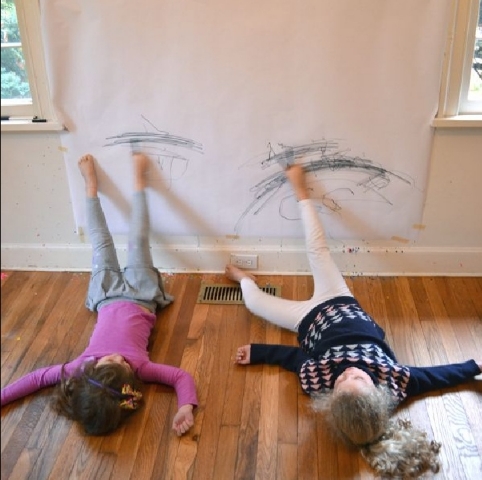 